Introduction  This paper explores the clinical perception of ‘inappropriate’ attender in the child population. The preservation of the health and wellbeing of children during minor illness is a subject of importance,  in terms of the social and physical ill health that may be prevented and resource implications for the NHS and wider society (MacFaul et al., 2004; Department of Health[DH], 2009).  Childhood illness causes parental concern which may manifest in multiple health service contacts (Maguire et al., 2011). The highest consultation rates are found among children age 0-4years (Hobbs et al., 2016). Children under 5 years account for approximately 40% of GP consultations (DH, 2010b), most of which are related to acute illness (Hippisley-Cox and Vinogradova 2009; RCGP, 2007).  The aim of this review was to explore the concept of parental self-efficacy (PSE) during episodes of acute minor childhood illness and to understand the extent to which the practitioner can influence PSE.The perception of the ‘inappropriate’ attender in the Emergency Department (ED) and Urgent Care is not new (Breen, B.M. and McCann, M. 2012; Dewey and Hawkins, 1998; Murphy, 1998; Platt, 1962; Wyke et al., 1990; Hallam, 1994; Hopton et al., 1996;), this concept evaluates the appropriateness of consultations based upon medical need (Anderson et al., 1980; Morrell et al., 1980; Sides, 1988).  The term ‘inappropriate’ is misleading as an accepted definition of the components of an emergency does not exist (Murphy, 1998; Morgans and Burgess, 2012; Breen and McCann, 2013).  Morgans and Burgess (2012) identified a marked difference between medical classifications of the physiological urgency and a patient-based assessment of urgency, which is defined by mainly psychosocial factors.   Past evidence has indicated families look after children with minor acute illness without professional help for between 59 and 99 percent of episodes of acute illness at home (Bruijnzeels et al., 1998; Holme,1995; Mayall, 1986; Saunders et al., 2003).  The belief that there is a direct link between education and the use of health services is problematic, as there is a lack of compelling evidence to support this view (Atenstaedt et al., 2014; Heaney et al., 2001; Little et al., 2001; Neill et al., 2015 ).  Nonetheless, studies continue to explore how to encourage appropriate attendance through education (Breen and McCann, 2013; Ismail et al., 2013).The National Service Framework for Children, Young People and Maternity Services (DH, 2007) acknowledged that more needs to be done to enable the optimum health and well-being of children by focusing on new approaches to delivering children’s healthcare services.    Within the context of limited healthcare resources, parental ability to promote the health and well-being of their child effectively is of national importance (Purssell and While, 2013).   Coleman and Karraker (1998) identified that a significant element of parenting is ‘Parental Self-Efficacy’ (PSE).  This builds on the principles of SE (self-efficacy) described by Bandura (1977).Background In the 1970’s Bandura introduced the concept of SE which has causal effects on human functioning across numerous behavioural domains (Bandura, 1997).  Initially identified within the bounds of psychology as holding a pivotal role in social cognitive theory (Bandura 1997), SE has become notable in health and social policy (DH, 2005, 2009, 2010a).    Bandura (1997, p.3) defines perceived SE as ‘the belief one holds in one’s capabilities to organize and execute the courses of actions required to produce given attainments’.   Bandura (1982) and Teti and Gelfand (1991) suggest that the relationship between SE and performance is best described as bidirectional.  Self-efficacious people tend to persist in a given task until success is achieved, whereas people lacking SE will give up prematurely.  In turn SE beliefs are increased or decreased by success or failure experiences.  Performance attainments are viewed as those experiences that are most likely to impact on SE beliefs, however other sources also have impact such as vicarious experiences, verbal persuasion, and psychological states (Bandura, 1982, 1989). SE can forecast the extent to which an individual can control their health behaviours such as preventative dental practices, effective breast self-examination, adoption of healthy eating, exercise and smoking cessation (Beck and Lund, 1981; Alagna and Reddy, 1984; Brod and Hall, 1984; Kaplan et al., 1984; Sallis et al., 1988; Conner and Norman, 2005).  The relationship between PSE and parental management of chronic health conditions in children is a more recent topic of research (Mitchell and Fraser, 2011). Emerging evidence suggests that PSE predicts the performance of disease-specific management tasks, for example in the management of childhood asthma (Chiang et al., 2003; Chiang et al., 2005; Hansel et al., 2006; Van Dellen et al., 2008; Brown et al., 2014) and cystic fibrosis (Bartholomew et al., 1993; Jamieson et al.,2014 ).   A research base considering PSE in relation to health care is established in health visiting practice, yet relatively new to other areas of nursing (Whittaker and Cowley, 2012).   PSE involves both the level of knowledge about child-rearing tasks and the degree of parental confidence in the ability to perform these tasks (Coleman and Karraker, 1998).  PSE can also play an important mediational role between parental factors (e.g mental health, childrearing experience), child characteristics (e.g. health, disposition) and situational factors (e.g. deprivation, social support) (Donovan and Leavitt, 1985; Cutrona and Troutman, 1986; Bugental and Cortez, 1988; Coleman and Karraker, 1998).  Nonetheless, a knowledge base that specifically addresses the concept of PSE in relation to acute childhood illness was not identified. This review places PSE as the central concept in managing acute childhood illness. All other related terms and theories were scrutinised, to explain and explore the theoretical and practical applications for clinicians working in urgent and primary care. The Integrative review:This integrative review utilised Whittemore and Knafl (2005), and Torraco’s (2005) framework to guide methodological rigour (Ganong, 1987; Torraco, 2005). A description of the research process is feature in table 1.Table 1 The research process guided by Parahoo (2006)Aim:To investigate the implications of PSE during episodes of acute minor childhood illness.To explore the role of the practitioner in influencing PSE. To indicate a direction for further research.Design:The literature relating to Bandura’s (1977) concept of SE was explored in conjunction with an appraisal of more up to date research.  In addition current evidence linking PSE to acute minor childhood illness was reviewed.  Search Strategy A multi-stage analytical approach was used to search for primary literature. This included keyword searching of electronic databases, methodically checking the reference lists of identified papers and hand searching of relevant publications (Conn et al., 2003).   Terms were searched as keywords to identify all relevant research.   Databases searched included CINHAL, Scopus, Cochrane Library, PsychINFO, MEDLINE, Research Starters, Science Citation Index, Social Sciences Citation Index, sciELO, ERIC, SocINDEX, JSTOR and AMED. Data bases were searched jointly on Delphis.  Inclusion and exclusion criteria were developed prior to the search using the PICO (participants, interventions, comparators, outcomes) tool (Shamseer et al 2015).While the initial topic considered was SE (Bandura, 1977), the search expanded when similar concepts emerged that had significance to parental management of minor illness.  These were therefore included in the search to avoid missing relevant papers. The search terms are listed in figure 1.Results After the removal of duplicates 1082 papers were initially found, the PRISMA (Liberati et al., 2009) search strategy was used to identify papers to review.  This is demonstrated in figure 2. 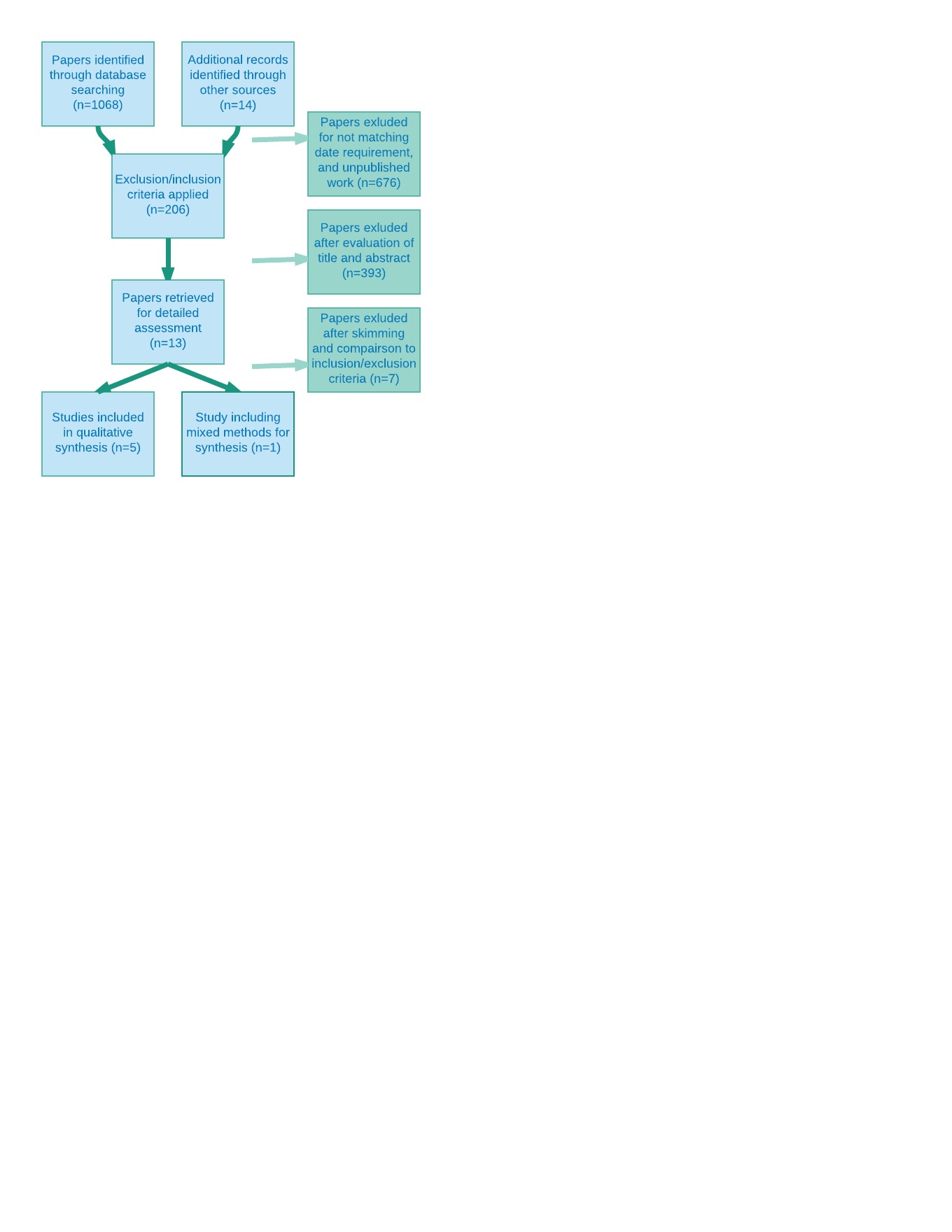 6 papers were finally selected as meeting the inclusion criteria. Then to support the fusion of narrative and statistical information (Whittemore, 2005), data and findings were extracted into an evidence table (Table 1).  4 papers adopted a qualitative research approach, 1 undertook mixed methods, and 1 used qualitative mixed methods.Table 2 Evidence TableAppraisal/Quality Appraisal The next step was to critically review  the 6 papers.  Critical appraisal tools provide analytical evaluations of the quality of the paper, particularly the methods applied to minimise bias in a research project that can be applied  across study types. A gold standard critical appraisal tool does not exist nor is there any widely accepted generic tool (Katrak et al., 2004). After considering a variety of appraisal tools , the papers were critiqued using the framework identified by Cluett and Bluff (2006). Cluett and Bluff’s framework  enables the reviewer to consider a paper regardless of paradigm,  and to carry out an in depth analysis of  each stage of the research  design. Synthesis/Abstraction & Synthesis  The data extracted from the papers was then coded (Braun and Clarke 2006 see figure 3). Themes were then compared taking care to accurately represent the context of the original paper and to prevent disruption of the original significance (Walsh and Downe, 2005).  Following synthesis of the results six themes emerged.  These feature in Table 2.Table 2 Themes IdentifiedDiscussion The review identified 6 specific themes relating to PSE is acute childhood illness. These themes will each be explored looking at thematic interrelationship and the message for practitioners.  Appropriateness of attendanceOf the 6 papers reviewed, 3 identified that parents undertake a complex decision-making process prior to attending with their child for assessment (Maguire et al., 2011; Winskill et al., 2011; Ingram et al., 2013).  The reliability of parental perception was considered appropriate and substantiated by investigations carried out by clinicians (Winskill et al., 2011).  2 papers identified that parents are accurate in judging when their child needs a medical review (Maguire et al., 2011; Winskill et al., 2011). Perceptions of illnessContrary to the perception of some service providers that high attendance rates with febrile illness were due to ‘doctor shopping’, parents who are seeking advice are often being referred between services (Maguire et al., 2011; Winskill et al., 2011).  Parents make decisions after speaking to NHS Direct or a GP practice before being referred to Accident and Emergency or the Out of Hours service (Maguire et al., 2011; Winskill et al., 2011). This can result in multiple service contacts and raises questions about whether some new services are really cost effective (Maguire et al., 2011). Listening to parents, safety-netting, reassurance and parental learningParents attend because they want medical evaluation, reassurance, to gain knowledge about how to look after their ill child, and to gain information about what to look out for (Winskill et al., 2011; Ingram et al., 2013).  Parents also value support (Spiers et al., 2011) and guidance (Callery et al., 2013).  Table 3 demonstrates how practitioners can influence PSE in relation to the findings and Bandura’s (1977) description of the concept. Table 3  Themes which resulted from synthesis of papers arranged according to Bandura (1977) SE theoryThe themes identified within this review (table 3) are congruent with Bandura’s (1977) research.   It is also worth mentioning a key finding of Neill et al (2013) paper that overlaps several themes but does not constitute a theme of its own.  She found that repeated exposure to felt or enacted criticism by practitioners in primary care may reduce PSE, this results in a reduction in parental ability to manage acute minor childhood illness (Neill et al., 2013)  Positive parental regard has the potential to reduce consultations in primary care and the emergency department (Neill et al., 2013).  Neill et al’s (2013) work highlighted that parental decision making can be hampered by experience of breaching informal social rules.  Parents can feel criticism either if they are perceived to have attended unnecessarily, or if they delay appropriate attendances (Neill et al, 2013).By offering positive regard to parents, listening, enabling them with learning tailored to their need, and by providing specific safety netting advice, clinicians can assist parents in developing parenting ability through encouragement of PSE.  Knowledge of factors that decrease PSE such as parental experience of criticism, referrals between service and increasing anxiety can help clinicians avoid these pitfalls.  The concept ‘inappropriate’ attender can influence staff to provide care which effectively diminishes PSE in parents.Implications for practice Nurses have an important role in the management of Urgent Care.  Practitioners may need to focus on interventions that involve the four sources of SE (see table 5, Bandura, 1977).   Knowledge of the six topics which feature in the material reviewed can help strengthen consultation skills, resulting in more effective interventions with this patient group.  It could be helpful to create and distribute an aide-memoire for this purpose.  This is a powerful message that needs to reach educators, policy makers, commissioners and front line practitioners.   Questions are raised about where parents are to get the support, knowledge and the advice that they are seeking if not in these settings?  The evidence accessed for background and within the appraisal strengthens the need to listen to parents when they are worried about their child.  Indeed one of the recommendations which resulted from the recent root-cause analysis regarding the death of child was that parental concerns were not listened to (NHS South, 2016), which emphasizes the importance of this aspect of patient care.  It would be helpful to consider alternate means of meeting the needs of parents.  For example looking at the potential for a greater involvement of children’s nurses in primary care to support parents in developing PSE before the need to access health assessment.  More investment in this area could be financially beneficial if parents can access help and advice closer to home, without the need to visit A&E or the OOH service.  More research of this topic would be advantageous to both parents and health services.Strengths & limitations As with all reviews the findings were constrained by the quality and scope of the research included.  Within most of the papers referring to parents, the majority of participants were Mothers (see table 1) which could have confounded the results of these papers.  However this does roughly reflect the demographics of primary carers currently within the UK  (Walling, 2005; Judiciary., 2013; Horizons., 2015). It would however be beneficial to have more Fathers represented in future research. Some of the research looked at the specific subject area of self-efficacy and acute minor childhood illness, but others were from related or similar concepts.  As a result some of the analysis was challenging, making it difficult to draw clear conclusions.  Nonetheless the variety of concepts used in the papers did not detract from the voice of parents emerging from the qualitative research undertaken which comprised all but one of the papers reviewed. The findings indicate that parents are making good decisions, wanting to do the right thing, and looking for ways to provide better care.  Conclusions Most of the research looking at how to reduce medically nonessential attendance, with acute minor childhood illness has been guided by a medical model.  This involved focussing on what needs to be taught to parents to prevent consultations, rather than considering that the service provided is not meeting their needs. If consideration by front-line practitioners, researchers and teachers could be given to PSE and how this fits in to consultations the care provided in the front line could improve.  It would also be beneficial to parents and NHS budgets if more children’s nurses and health visitors were involved in services aiming at boosting  the PSE of new parents. Too much focus on parental management of these illnesses has not been considered in relation to the evidence, but rather focused on the concept of ‘inappropriate’ attender.  It would be useful to look at ways of boosting PSE during consultations, and to focus on interventions which might support parents in a more effective way.  Despite medical opinion that there is a phenomenon of non-essential attendance, the papers reviewed suggest that parents seek medical advice for acute minor illness based on considered decision-making.  Conversely, dismissive attitudes by primary care professionals reduce PSE and exacerbate the need for professional review.ReferencesAlagna, S.W. and Reddy, D.M. (1984) Predictors of proficient technique and successful lesion detection in breast self-examination. Health Psychology, 3 (2), 113.Anderson, J., Morrell, D., Avery, A. and Watkins, C. (1980) Evaluation of a patient education manual. BMJ, 281 (6245), 924-926.Atenstaedt, R., Humphreys, S., Jones, H. and Newman, J. (2014) Choose Well: Reducing 'inappropriate' emergency department attendances. British Journal of Healthcare Management, 20 (8), 392-395.Bandura, A. (1977) Self-efficacy: toward a unifying theory of behavioral change. Psychological review, 84 (2), 191.Bandura, A. (1982) Self-efficacy: The exercise of control. New York: W.H. Freeman and Company.Bandura, A. (1989) Human agency in social cognitive theory. American psychologist, 44 (9), 1175.Bandura, A. (1997) Self-efficacy: The exercise of control. New York: Macmillan.Bartholomew, L., Parcel, G., Swank, P. and Czyzewski, D. (1993) Measuring self-efficacy expectations for the self-management of cystic fibrosis. CHEST Journal, 103 (5), 1524-1530.Beck, K.H. and Lund, A.K. (1981) The Effects of Health Threat Seriousness and Personal Efficacy upon Intentions and Behavior. Journal of Applied Social Psychology, 11 (5), 401-415.Braun, V. and Clarke, V. (2006) Using thematic analysis in psychology. Qualitative Research in Psychology. 3 (2), 77-101.Breen, B.M. and Mccann, M. (2013) Healthcare providers attitudes and perceptions of ‘inappropriate attendance’in the Emergency Department. International emergency nursing, 21 (3), 180-185.Brod, M.I. and Hall, S.M. (1984) Joiners and non-joiners in smoking treatment: A comparison of psychosocial variables. Addictive behaviors, 9 (2), 217-221.Bruijnzeels, M.A., Foets, M., Van der Wouden, J.C. and Van den Heuvel, W.J.A. (1998) Everyday symptoms in childhood: occurrence and general practitioner consultation rates. British Journal of General Practice, 44, 880-884.Brown, N., Gallagher, R., Fowler, C. and Wales, S. (2014) Asthma management self-efficacy in parents of primary school-age children. Journal of Child Health Care, 18 (2), 133-144.Bugental, D.B. and Cortez, V.L. (1988) Physiological reactivity to responsive and unresponsive children as moderated by perceived control. Child Development, 686-693.Callery P, Kyle RG, Banks M, Ewing C and Kirk S (2013) Enhancing parents' confidence to care in acute childhood illness: triangulation of findings from a mixed methods study of Community Children's Nursing. Journal of advanced nursing 69(11): 2538-2548Chiang, L.C., Huang, J.L. and Chao, S.Y. (2005) A comparison, by quantitative and qualitative methods, between the self-management behaviors of parents with asthmatic children in two hospitals. Journal of Nursing Research, 13 (2), 85-96.Chiang, L.C., Huang, J.L. and Lu, C.M. (2003) Educational diagnosis of self-management behaviors of parents with asthmatic children by triangulation based on PRECEDE–PROCEED model in Taiwan. Patient Education and Counseling, 49 (1), 19-25.Cluett, E.R. and Bluff, R. (2006) Principles and practice of research in midwifery. China: Churchill Livingstone Elsevier.Coleman, P.K. and Karraker, K.H. (1998) Self-efficacy and parenting quality: Findings and future applications. Developmental Review, 18 (1), 47-85.Conn, V.S., Isaramalai, S.A., Rath, S., Jantarakupt, P., Wadhawan, R. and Dash, Y. (2003) Beyond MEDLINE for literature searches. Journal of Nursing Scholarship, 35 (2), 177-182.Conner, M. and Norman, P. (2005) Predicting health behaviour. London: McGraw-Hill Education.Cutrona, C.E. and Troutman, B.R. (1986) Social support, infant temperament, and parenting self-efficacy: A mediational model of postpartum depression. Child development, 1507-1518.Department of Health (2005) Self Care Support–A Practical Option. London: NSO.Department of Health (2007) Children's health, our future: A review of progress against the National Service Framework for Children, Young People and Maternity Services. London: NSO.Department of Health (2009) Healthy Child Programme: pregnancy and the first five years. London: NSO.Department of Health (2010a) Equity and excellence: Liberating the NHS. London: NSO.Department of Health (2010b) Getting it right for children and young people: Overcoming cultural barriers in the NHS so as to meet their need. London: NSO.Dewey, C. and Hawkins, N. (1998) The relationship between the treatment of cough during early infancy and maternal education level, age and number of other children in the household. ALSPAC Papery Team. Avon Longitudinal Papery of Pregnancy and Childhood. Child care health and development, 24 (3), 217-227.Donovan, W.L. and Leavitt, L.A. (1985) Simulating conditions of learned helplessness: The effects of interventions and attributions. Child development, 594-603.Ganong, L. H. (1987)  Integrative reviews of nursing research. Research in Nursing and Health10,1-11.Hall, D. and Elliman, D. (2003) Health for all children. Oxford: Oxford University Press.Hallam, L. (1994) Primary medical care outside normal working hours: review of published work. BMJ, 308 (6923), 249-253.Hansel, N.N., and, C.S., Krishnan, J.A., Okelo, S., Breysse, P.N., Eggleston, P.A., Matsui, E., Curtin-Brosnan, J. and Diette, G.B. (2006) Influence of caregivers' health beliefs and experiences on their use of environmental control practices in homes of pre-school children with asthma. Pediatric Asthma, Allergy & Immunology, 19 (4), 231-242.Hanson, C.L., Henggeler, S.W., Rodrigue, J.R., Burghen, G.A. and Murphy, W.D. (1988) Father-absent adolescents with insulin-dependent diabetes mellitus: A population at risk? Journal of Applied Developmental Psychology, 9 (2), 243-252.Heaney, D., Wyke, S., Wilson, P., Elton, R. and Rutledge, P. (2001) Assessment of impact of information booklets on use of healthcare services: randomised controlled trial. BMJ, 322 (7296), 1218.Hippisley-Cox, J. and Vinogradova, Y. (2009) Trends in Consultation Rates in General Practice 1995/1996 to 2008/2009: Analysis of the QResearch® database. London: NHS Q Research. Available from: https://catalogue.ic.nhs.uk/publications/primary-care/general-practice/tren-cons-rate-gene-prac-95-09/tren-cons-rate-gene-prac-95-09-95-09-rep.pdf [Accessed 12 March 2016].Hobbs, F.D., Bankhead, C., Mukhtar, T., Stevens, S., Perera-Salazar, R., Holt, T. and Salisbury, C. (2016) Clinical workload in UK primary care: a retrospective analysis of 100 million consultations in England, 2007-14. Lancet, 387(10035):2323-30.Holme, C.O. (1995) Incidence and prevalence of non-specific symptoms and behavioural changes in infants under the age of two years. The British Journal of General Practice, 45 (391), 65.Hopton, J., Hogg, R. and Mckee, I. (1996) Patients' accounts of calling the doctor out of hours: qualitative papery in one general practice. BMJ, 313 (7063), 991-994.Horizons., W.F.A.B. (2015) The Modern Families Index 2015. London: Working Families and Horizones. Available from: http://www.workingfamilies.org.uk/wp-content/uploads/2015/11/Modern-Families-Index-full-report-FINAL.pdf [Accessed 23 February 2016].Ingram, J., Cabral, C., Hay, A.D., Lucas, P.J. and Horwood, J. (2013) Parents’ information needs, self-efficacy and influences on consulting for childhood respiratory tract infections: a qualitative papery. BMC family practice, 14 (1), 106.Ismail, S.A., Gibbons, D.C. and Gnani, S. (2013) Reducing inappropriate accident and emergency department attendances. British Journal of General Practice, 63 (617), e813-e820.Jamieson, N., Fitzgerald, D., Singh-Grewal, D., Hanson, C.S., Craig, J.C. and Tong, A. (2014) Children’s Experiences of Cystic Fibrosis: A Systematic Review of Qualitative Paperies. Pediatrics, 133 (6), 1683-1697.Judicial College (2013) Equal treatment Bench Book: A Guide for judges, magistrates and all other judicial office holders. Judicial College. Available from: https://www.sentencingcouncil.org.uk/wp-content/uploads/equal-treatment-bench-book-2013-with-2015-amendment.pdf  [Accessed 6 February 2016].Kaplan, R.M., Atkins, C.J. and Reinsch, S. (1984) Specific efficacy expectations mediate exercise compliance in patients with COPD. Health Psychology, 3 (3), 223.Katrak, P., Bialocerkowski, A.E., Massy-Westropp, N., Kumar, V.S. and Grimmer, K.A. (2004) A systematic review of the content of critical appraisal tools. BMC Medical Research Methodology, 4 (1), 22.Liberati, A., Altman, D.G., Tetzlaff, J., Mulrow, C., Gøtzsche, P.C., Ioannidis, J.P., Clarke, M., Devereaux, P., Kleijnen, J. and Moher, D. (2009) The PRISMA statement for reporting systematic reviews and meta-analyses of paperies that evaluate health care interventions: explanation and elaboration. Annals of internal medicine, 151 (4), 65-94.Little, P., Somerville, J., Williamson, I., Warner, G., Moore, M., Wiles, R., George, S., Smith, A. and Peveler, R. (2001) Randomised controlled trial of self management leaflets and booklets for minor illness provided by post. BMJ, 322 (7296), 1214.Macfaul, R., Mccolgan, M., Abrahams, C., Lawlor, J., Trew, V., Houston, C., Seeds, G., Anderson, K., Kirk, J. and Saberton, I. (2004) Provision and use of services. The Health of Children and Young People, 1-37.Maguire, S., Ranmal, R., Komulainen, S., Pearse, S., Maconochie, I., Lakhanpaul, M., Davies, F., Kai, J. and Stephenson, T. (2011) Which urgent care services do febrile children use and why? BMJ, 96, 810-816. Available from: http://adc.bmj.com/ [Accessed 10 May 2015].Mayall B (1986) Keeping Children Healthy. London: Allen & Unwin.Mitchell, A.E. and Fraser, J.A. (2011) Parents’ self-efficacy, outcome expectations, and self-reported task performance when managing atopic dermatitis in children: Instrument reliability and validity. International journal of nursing paperies, 48 (2), 215-226.Morgans, A. and Burgess, S. (2012) Judging a patient’s decision to seek emergency healthcare: clues for managing increasing patient demand. Australian Health Review, 36 (1), 110-114.Morrell, D., Avery, A.J. and Watkins, C. (1980) Management of minor illness. British Medical Journal, 280 (6216), 769-771.Murphy, A.W. (1998) 'Inappropriate'attenders at accident and emergency departments: definition, incidence and reasons for attendance. Family Practice, 15 (1), 23-32.Neill, S.J., Cowley, S. and Williams, C. (2013) The role of felt or enacted criticism in understanding parent's help seeking in acute childhood illness at home: a grounded theory papery. International Journal of Nursing Paperies, 50 (6), 757-767.Neill, S.J., Roland, D., Jones, C.H.D., Thompson, M. and Lakhanpaul, M. (2015) Information resources to aid parental decision-making on when to seek medical care for their acutely sick child: a narrative systematic review. BMJ Open,5. Available from: http://bmjopen.bmj.com/content/5/12/e008280.full [Accessed 2 February 2016].  NHS South (2016) Root Cause Analysis Investigation Report 2014/41975, South of England: NHS South.  Available from: https://www.england.nhs.uk/south/wp-content/uploads/sites/6/2015/03/root-cause-analysis-wm-report.pdf [Accessed 8 August 2016].Parahoo, K. (2006) Nursing Research: Principles, Process and Issues, 2nd edition, London: Palgrave Macmillan.Platt, H. (1962) Report of the Standing Medical Advisory Committee, Accident and Emergency Services. London: HMSO.Purssell, E. and While, A. (2013) Parental self‐efficacy and its measurement–an evaluation of a parental self‐efficacy measurement scale. Journal of clinical nursing, 22 (9-10), 1487-1494.Royal College of General Practitioners (2007) Weekly returns service annual prevalence report 2007. Birmingham, Royal College of General Practitioners.  Available from: www.rcgp.org.uk/clinical...research/~/.../BRU_Annual_prevalence_report_2007.ashx  [Accessed 3 March 2016].Sallis, J.F., Pinski, R.B., Grossman, R.M., Patterson, T.L. and Nader, P.R. (1988) The development of self-efficacy scales for health related diet and exercise behaviors. Health education research, 3 (3), 283-292.Saunders, N.R., Tennis, O., Jacobson, S., Gans, M. and Dick, P.T. (2003) Parents’ responses to symptoms of respiratory tract infection in their children. Canadian Medical Association Journal, 168(1), 25–30.Shamseer, L., Moher, D., Clarke, M., Ghersi, D., Liberati, A., Petticrew, M., Shekelle, P. and Stewart, L.A. (2015) Preferred reporting items for systematic review and meta-analysis protocols PRISMA-P) 2015: elaboration, BMJonline, Available from: http://www.prisma-statement.org/documents/PRISMA-P%20EandE%20-%20Shamseer%20BMJ%20Jan%202015.pdf [Accessed 25 March 2016].and explanationSides, A.T. (1988) Self-care education, parent knowledge and children's health care visits. Journal of Pediatric Health Care, 2 (3), 135-140.Spiers, G., Parker, G., Gridley, K. and Atkin, K. (2011) The psychosocial experience of parents receiving care closer to home for their ill child. Health & social care in the community, 19 (6), 653-660.Teti, D.M. and Gelfand, D.M. (1991) Behavioral competence among mothers of infants in the first year: the mediational role of maternal self‐efficacy. Child development, 62 (5), 918-929.Torraco, R.J. (2005) Writing Integrative Literature Reviews: Guidelines and Examples, Human Resource Development Review, 4(3), 356-367.Van Dellen, Q., Stronks, K., Bindels, P., Öry, F., Van Aalderen, W. and Group, P.S. (2008) Adherence to inhaled corticosteroids in children with asthma and their parents. Respiratory medicine, 102 (5), 755-763.Walling, A. (2005) Analysis in Brief: Families and Work. London: Office for National Statistics.Available from:  www.ons.gov.uk/ons/rel/lms/labour-market-trends.../families-and-work.pdf  [Accessed 20 March 2016].Walsh, D. and Downe, S. (2005) Meta‐synthesis method for qualitative research: a literature review. Journal of advanced nursing, 50 (2), 204-211.Whittaker, K.A. and Cowley, S. (2012) A survey of parental self‐efficacy experiences: maximising potential through health visiting and universal parenting support. Journal of clinical nursing, 21 (21-22), 3276-3286.Whittemore, R. And Knafl, K. (2005) The integrative review: updated methodology. Journal of Advanced Nursing, 52(5), 546-553.Whittemore, R. (2005) Combining evidence in nursing research: methods and implications.Nursing Research, 54(1), 56-62.Winskill, R., Keatinge, D. and Hancock, S. (2011) Influences on parents' decisions when determining whether their child is sick and what they do about it: A pilot papery. International Journal of Nursing Practice, 17 (2), 126-132.Wyke, S., Hewison, J. and Russell, I. (1990) Respiratory illness in children: what makes parents decide to consult? British Journal of General Practice, 40 (335), 226-229.The Research ProcessPossible confounding factorsAttempts to redress confounding factorsIdentification of the research question The thinking processes of the researchers, assumptions made and theoretical stance (Parahoo, 2006).  Defining the key terms and concepts needed to compose the question (Parahoo, 2006).Wide reading of seminal and up to date evidence on the topic, university led discussions, conversation with colleagues, and meetings with the co-author.Meetings with university librarian to formulate the terms for the question.Many practice searches.Collection of dataChoosing a design and conceptual framework (Parahoo, 2006).Identifying target population.Bandura’s (1997) theory on SE was initially the focus following an extensive review of the subject, but the search was expanded as similar concepts emerged that were also relevant to the question.Analysis of dataDecisions about the type of analysis (Parahoo, 2006).Critiquing comprehensively.Discussions with the co-author, colleagues and university led meetings.Selection of a detailed critical appraisal tool which is applicable to the selected research.ReferenceFocusPlaceSampleMethodsFindingsCallergy et al 2013To examine the care provided by community children’s nurses during acute illness.UK763 questionnaires and 81 semi-structured interviews- no mention of gender distributionqualitative mixed methods* Nurses can make an important contribution to supporting parents to care confidently for their children at home to reduce or even avoid hospitalisation for acute conditions .*Health professionals’ advice and education can enhance parents’ confidence to care for their children during acute illness and to manage future episodes of illness .Ingram et al 2013To explore parents’ perceptions relating to decision making about when to consult when child is ill with RTI.UK7 focus groups and 30 interviews, Mothers:21 Fathers:2qualitative*Personal threat of cough to the child as perceived by parents included combination of severity of illness and susceptibility of the child.*Information sought to support self-care and increase PSE to care for the child at home by all parents to identify when to worry.*Parents sought specific advice about current circumstances.*Friends and family were important sources of information.*Re-attendance was often because initial consultation was beneficial in providing evaluation, reassurance and  knowledge.*Parents want to understand a child’s illness better and have reassurance.*Practitioners should provide information that promotes PSE in the care of their child.*Parents’ experience, confidence and efficacy influence likelihood of consulting with RTI.Maguire et al 2011To explore how parents navigate urgent and emergency care when their child has a feverish illness.UK220 parents, no mention of gender distribution.mixed methods*Attendance was not due to “doctor shopping” but often due to referral between services.*Fragmentation of urgent and emergency care leading to multiple assessments.*Value of safety netting was highlighted as when this was given parents were less likely to re-attend.*Parents aware of service options available.*Parents want explicit and consistent advice for home management.Neill et al 2013Exploration of the management of acute childhood illness (ACI) at homeUK29 interviews, Mothers: 15 Fathers:13qualitative*Parental decision making can be impaired by felt or enacted criticism.*Experiencing positive regard increases self-esteem and is likely to increase SE in managing ACI at home.Speirs et al 2011Parents’ psychosocial experience of receiving care closer to home (CCTH) for their ill child.UK22 interviews with 28 parents/carers, Mothers: 20 Fathers: 13qualitative*Parents mainly positive about CCTH and valued being well supported.*Parents respond differently to their responsibilities in CCTH.*Parents can receive peer support while their child is in hospital, community nurses fill this role when cared for at home.Winskill et al 2011An exploration on the factors parents monitor when interpreting their childs’ illness and how they respond.Aus25 questionnaires Mothers:92% Fathers:8%qualitative*Parents make every effort to see a GP rather than attending ED.*Investigations in ED demonstrate reliability of parental perceptions of illness.*Parents frequently focus on deviation from normal behaviour to judge level of sickness rather than fever alone.*Parents value health professionals’ assessment of a childs’ illness.*Parents should be credited for appropriate use of ED.*Parents’ expressions of their perceptions of childs’ illness and underlying rationale should be listened to.*Working collaboratively with parents is important.ThemesFindingsCallergy et al 2013Ingram et al 2013Maguire et al 2011Neill et al 2013Spiers et al 2011Winskill et al 2011Appropriateness of AttendanceParents responded appropriately to the altered behaviour of their child,  their decision making was based on the illness and the choices availableParents sought advice from a variety of sources prior to attendanceMany attendances were generated by referrals between servicesYYYYYListening to ParentsParents prefer to care for their child at homeBeing listened to and working collaboratively with health professionals was rated as importantParental accounts indicated a complex, multifaceted experience, listening to perceptions of illness and rationale are valuedYYYYYReassuranceWhen parents return with the same illness episode, the consultation itself was seen as beneficial for medical evaluation, reassurance and providing knowledgeReassurance is valued by parentsKnowledge provision and support contribute to the feeling of reassuranceYYYYYYYYPerception of illnessThings that influence parental awareness of illness are based upon a combination of factors such as deviation from normal behaviour and others signs and symptomsParents are not worried about consulting for minor illnessParental decision making can be hampered by experience of breaching informal social rulesYYYSafety-nettingParents want safety-netting advice to be explicit, consistence and tailored  to the circumstancesSafety-netting was more consistently provided to those children who were more seriously unwellPractitioners play a major role in providing parents with information about over the counter medication, and the value of safety-netting is highlightedYYYYParental LearningPractitioners should provide consistent information that promotes PSE in the care of  unwell childrenParental experience, confidence and efficacy influence the likelihood of  seeking a consultation for their childThe advice and education provided by health professionals can enhance parental confidence to care during acute illness, and to attempt self-care in future episodesYYYYPerformance AccomplishmentsVicarious ExperienceVerbal PersuasionEmotional Arousal• Appropriateness of attendance:•Listening to Parents•Perceptions of illness•Reassurance•Parental learning•Safety netting